МУНИЦИПАЛЬНОЕ БЮДЖЕТНОЕ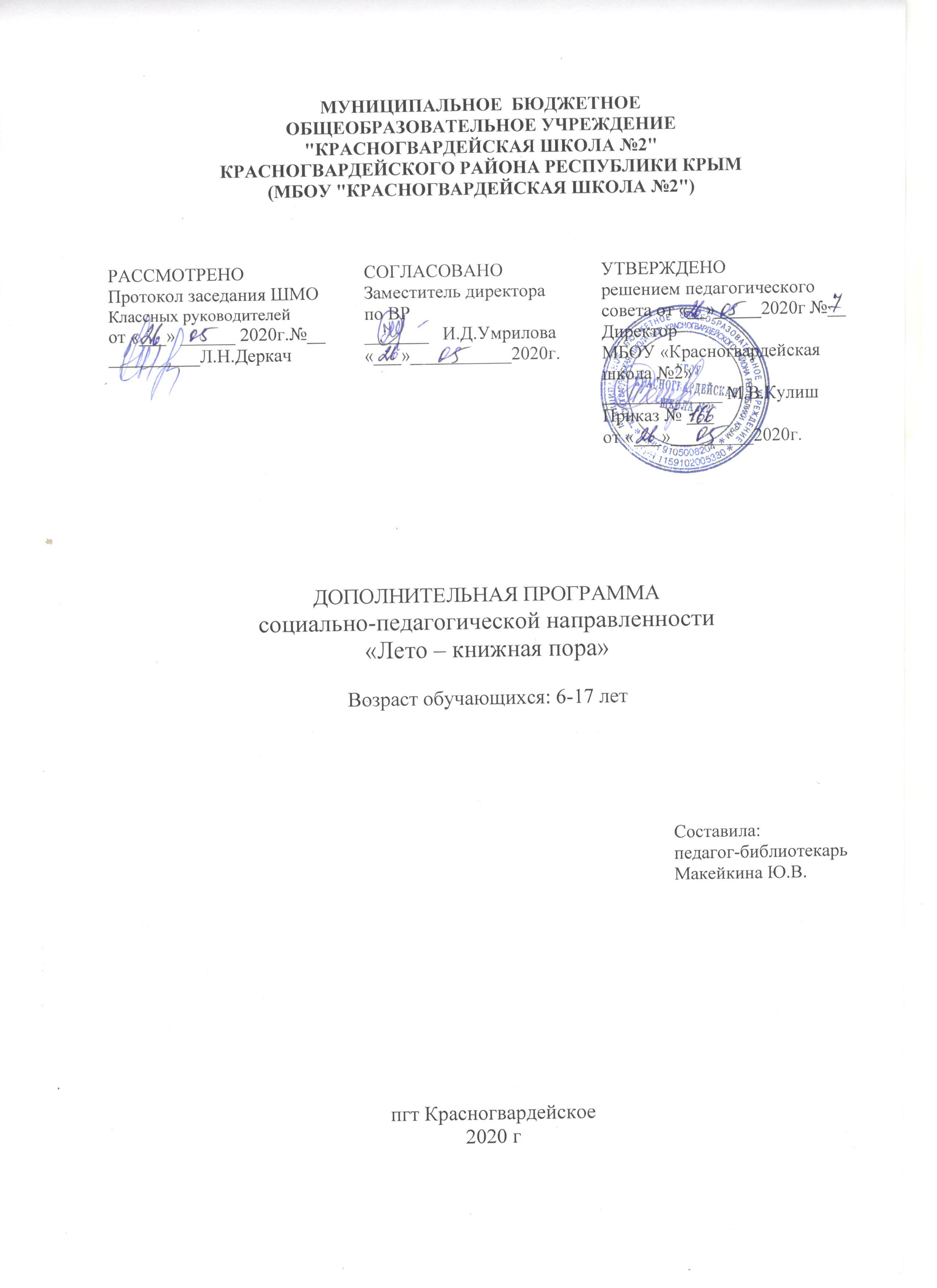  ОБЩЕОБРАЗОВАТЕЛЬНОЕ УЧРЕЖДЕНИЕМБОУ"КРАСНОГВАРДЕЙСКАЯ ШКОЛА №2"КРАСНОГВАРДЕЙСКОГО РАЙОНА РЕСПУБЛИКИ КРЫМ(МБОУ "КРАСНОГВАРДЕЙСКАЯ ШКОЛА №2")                        УТВЕРЖДЕНА              Директор МБОУ "Красногвардейская школа №2"                                                  ________________М.В.Кулиш                                                «___»_______________2020г.Программа педагога-библиотекаряна летний период«Лето – книжная пора»	Составила:	Педагог-библиотекарь	Макейкина Ю.В.2020г.Содержание Наименование…………………………………………………………... 31.1. Цели  программы…………….……………………………………….......31.2. Задачи программы…………..…………………………………………....3     1.3. Участники программы…..……………………………………………… .3     1.4. Сроки реализации программы…..………………………………….........3     1.5. Исполнитель программы…..……………………………………………..3     2.  Пути реализации программы…..……………………………………… 3      3.  Ожидаемые результаты…..…………………………………………….. 4     4. Девиз программы…..……………………………………………………...4     5.  Содержание программы…..…………………………………………….. 4     6. Тематический план программы….…………………………………….. 5Наименование программы: «Лето – книжная пора».        Цель программы:  Формирование активной читательской деятельности и организация досуга детей и подростков в летние каникулы, с помощью лучших произведений художественной литературы. Задачи:- привлечь читателей к активному участию в летней программе «Лето – книжная пора»;- способствовать формированию и расширению читательского кругозора, интересов, увлечения детей и подростков с помощью книг;- целенаправленная организация чтения и культурного досуга детей в летний период;-создать позитивный образ библиотеки, как центра чтения для детей и взрослых;- развитие и закрепление привычки к чтению. Участники программы:  -  читатели 6-14 лет;  -  коллективные пользователи: группы пришкольных лагерей; -  социально - незащищенные группы детского населения; -  дети с ограниченными  возможностями здоровья; -  дети из многодетных и неполных семей. Сроки реализации программы:     Ежегодно. Исполнитель программы :Педагог-библиотекарь Макейкина Юлия Викторовна.  Пути реализации программы: - сотрудничество с библиотеками района;- образовательными, культурными и общественными организациями;- внедрение инновационных форм и методов библиотечного обслуживания  детей и подростков;- использование средств массовой информации;- рекламная деятельность библиотек по вопросам организации досуга детей и подростков в летний период;- тесное сотрудничество с классными руководителями.Ожидаемые результаты: - привлечение как можно больше детей и подростков к чтению книг и журналов;- расширение кругозора читателей (читая книги, дети  становятся умнее, добрее, благороднее);- приобщение детей к библиотеке;- заинтересованность детей и родителей в участии во всех занимательно-познавательных программах библиотек;- целенаправленная организация чтения и культурного досуга  детей в летний период.Девиз программы :« Читайте сами и вместе с нами!  Проведите лето с книгой!».Содержание программы:      В наш компьютеризованный информационный век дети и подростки очень мало времени проводят с книгой. Начиная с подросткового возраста и до окончания школы, у ребят преобладает «деловое чтение» и почти исчезает «досуговое».      Наблюдая за читателями,  мы видим, что очень многие ограничиваются только чтением журналов, «ужастиков», детективов. Интерес к настоящей художественной книге в последние годы падает.         Другой не менее важной проблемой является то, что дети не умеют правильно распорядиться своим свободным временем, не умеют организовать свой досуг.           Разнообразные формы работы с детьми  способны организовать досуг детей, создать условия для свободного развития личности ребенка, развития творческих способностей детей.      Чтение детей – одна из важнейших перспектив духовности, интеллекта, культуры нации. Для будущего каждой нации особенно важно как происходит процесс вхождения детей в мир книжной культуры. Становление ребенка как читателя не может проходить без активного участия детской библиотеки в жизни ребенка с самого раннего возраста. Она должна играть роль стимулятора интереса к чтению, поскольку в наш век полноценным читателем надо успеть стать в детстве.      Большое внимание уделяют библиотекари досугу детей и подростков в летнее время. Важно, чтобы и летом ребенок был занят полезным делом. При подготовке и проведение летних мероприятий учитываются интересы ребят, их возрастные особенности, социальный статус.      Каждое лето библиотека должна сделать для своих читателей необыкновенным, незабываемым. Конкурсы, игры, приключения, путешествия и подарки позволят сделать досуг детей не только интересным, но и полезным. Для библиотеки лето становится еще одной возможностью привлечения детей и подростков к чтению и к пользованию библиотекой.    Тематический план программы « Лето – книжная пора».№ п/пНазваниеклассисточники1.«С книгой вокруг света за 90 дней» всеЧтение книг из списка литерату-ры на лето.2.Литературное ралли по сказкам А.С.Пушкина «По следам Пушкинских сказок».1-4 классы https://youtu.be/k9e6t8rfchw 3.«Мы хотим, чтоб ваше лето было книгами согрето!»Прочитай книгу за лето 4.Мультминутка1-6 классыhttps://youtu.be/GNKm1L9VrnM 5Информационный час « Молодежь – будущее страны».9-11 классыhttps://youtu.be/FlYSNsXtnjI 6Фотоателье « Любимая сказка – раскраска».1-4 классыhttps://youtu.be/2Yf3C4Dnxx87.Патриотический час « Я помню! Я горжусь!».https://youtu.be/iyt0j2kCLuo 8.Родительский час «Семья у книжной полки».ВсеЧтение дома9.Эко –час « Воздействие человека на природу».1-10 классыhttps://youtu.be/-FRHixI7hik 10.Для любителей загадок.1-4 классыhttps://youtu.be/BWd5yJUmvwY 11.Интересная книга .8-11 классы.Найди и прочитай!12.Угадай мультфильм по голосу персонажа за 10 секунд.4-7 классы.https://youtu.be/cYttbLXOomY13.Историко-литературная композиция «200 дней и ночей Сталинграда».Старшая школаhttps://youtu.be/uOmcRHC95yM 1410 книг Которые стоит прочитать каждомуСтаршая школаhttps://youtu.be/8Vy058Jeqs0 15Литературная викторина «По страницам любимых сказок».Начальная школаhttps://youtu.be/T8_OD74wBwk 16Читать необходимо … Но что?Старшая школа